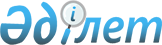 О ликвидации акционерного общества "Центральный плавательный бассейн"Постановление Правительства Республики Казахстан от 17 апреля 2014 года № 372

      В соответствии с подпунктом 4) статьи 11 Закона Республики Казахстан от 1 марта 2011 года «О государственном имуществе» Правительство Республики Казахстан ПОСТАНОВЛЯЕТ:



      1. Ликвидировать акционерное общество «Центральный плавательный бассейн».



      2. Утвердить прилагаемые изменения, которые вносятся в некоторые решения Правительства Республики Казахстан.



      3. Агентству Республики Казахстан по делам спорта и физической культуры совместно с Комитетом государственного имущества и приватизации Министерства финансов Республики Казахстан в установленном законодательством порядке принять меры, вытекающие из настоящего постановления.



      4. Признать утратившими силу:



      1) постановление Правительства Республики Казахстан от 26 сентября 2001 года № 1253 «О реорганизации Республиканского государственного казенного предприятия «Центральный плавательный бассейн» Агентства Республики Казахстан по туризму и спорту»;



      2) подпункт 1) пункта 1 постановления Правительства Республики Казахстан от 6 июня 2008 года № 543 «О некоторых вопросах передачи прав владения и пользования государственными пакетами акций (долями участия) отдельных юридических лиц».



      5. Настоящее постановление вводится в действие со дня подписания.      Премьер-Министр

      Республики Казахстан                       К. Масимов

Утверждены        

постановлением Правительства

Республики Казахстан   

от 17 апреля 2014 года № 372 

Изменения,

которые вносятся в некоторые решения Правительства

Республики Казахстан

      1. В постановлении Правительства Республики Казахстан от 9 ноября 1998 года № 1141 «О видах государственной собственности в отношении организаций и объектов, расположенных на территории города Алматы» (САПП Республики Казахстан, 1998 г., № 41, ст. 371):



      в Перечне хозяйственных товариществ и акционерных обществ, государственные доли и пакеты акций которых находятся в государственной республиканской собственности, утвержденном указанным постановлением:



      строку, порядковый номер 129, исключить.



      2. В постановлении Правительства Республики Казахстан от 12 апреля 1999 года № 405 «О видах государственной собственности на государственные пакеты акций и государственные доли участия в организациях» (САПП Республики Казахстан, 1999 г., № 13, ст. 124):



      в приложении 2, утвержденном указанным постановлением, заголовок изложить в следующей редакции:

      «Перечень акционерных обществ и хозяйственных товариществ, государственные пакеты акций и доли участия которых остаются в республиканской собственности»:



      в Перечне акционерных обществ и хозяйственных товариществ, государственные пакеты акций и доли участия которых остаются в республиканской собственности, утвержденном указанным постановлением:



      в разделе «г. Астана»:



      строку, порядковый номер 21-74, исключить,



      в разделе «г. Алматы»:



      строку, порядковый номер 123-123, исключить.



      3. В постановлении Правительства Республики Казахстан от 27 мая 1999 года № 659 «О передаче прав по владению и пользованию государственными пакетами акций и государственными долями в организациях, находящихся в республиканской собственности»:



      в Перечне государственных пакетов акций и государственных долей участия в организациях республиканской собственности, право владения и пользования которыми передается отраслевым министерствам и иным государственным органам, утвержденном указанным постановлением:



      в разделе «Агентство Республики Казахстан по делам спорта и физической культуры»:



      строки, порядковые номера 299 и 299-1, исключить.



      4. Утратил силу постановлением Правительства РК от 28.08.2015 № 683.



      5. Утратил силу постановлением Правительства РК от 23.09.2014 № 1003.
					© 2012. РГП на ПХВ «Институт законодательства и правовой информации Республики Казахстан» Министерства юстиции Республики Казахстан
				